Aktuelle Zertifikatskurse der HSHL Akademie für Wissenschaftliche Weiterbildung 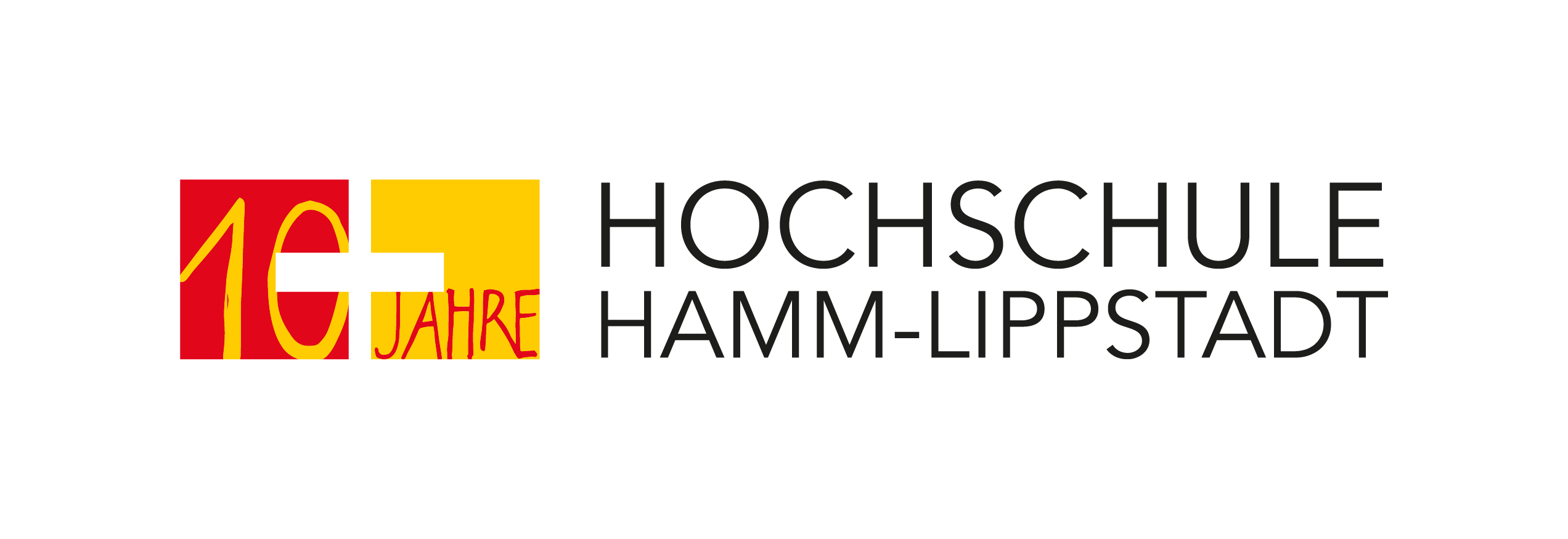 Agiles Projektmanagement, eHealth, Tribologie und Digitale Transformation – zu diesen vier Themenbereichen bietet die Akademie für Wissenschaftliche Weiterbildung der Hochschule Hamm-Lippstadt (HSHL) aktuelle Zertifikatskurse an. Die berufsbegleitenden Angebote für alle Interessierten starten im Herbst / Winter 2019/2020 und bieten mithilfe der digitalen Medien eine Flexibilisierung des Lernortes. Alle vier Kurse zeichnen sich durch die Kombination aus Präsenzseminaren mit praktischen Übungen auf dem Campus vor Ort, Online-Tutorien und interaktiven Selbstlernphasen aus und sind somit gut mit einer beruflichen Tätigkeit vereinbar. Weitere Informationen zu Kursinhalten und Anmeldeverfahren sind unter www.hshl.de/weiterbildung verfügbar.TribologieDie Tribologie ist die Wissenschaft und Technik von aufeinander einwirkenden Oberflächen in Relativbewegung und umfasst das gesamte fachliche Spektrum von Reibung und Verschleiß einschließlich dem gezielten Einsatz von Schmierung. Der Schwerpunkt des Programms liegt auf der Beschreibung und Systemanalyse von Verschleißvorgängen. Hierzu zählen alle Bereiche der Tribologie wie Reibzustände, Verschleißverhalten, Energieeffizienz oder Schadensanalyse. Das Seminar soll grundlegendes Wissen über Schmierstoffe, deren Anwendung und Nutzen vermitteln. Teilnehmende lernen individuelle Anwendungsfälle selbständig und systematisch zu analysieren, um ökonomische und ökologische Verbesserungen im Produktionsprozess oder in der Anwendung zu erzielen. Der sechsmonatige Hochschulzertifikatskurs wird geleitet von Dr.-Ing. Bernd Lewen, ausgewiesener Tribologie-Experte, sowie HSHL-Prof. Dr.-Ing. Frank Haupert, Lehrgebiet „Konstruktive Produktgestaltung“ an der HSHL.Agiles Projektmanagement mit ScrumIn diesem Kurs erlernen die Teilnehmenden den Umgang mit Scrum als System des Agilen Projektmanagements. Dazu werden verschiedene Methoden des Projektmanagements eingeordnet und Grundlagen von Scrum vermittelt. Ziel ist es zudem, tiefergehende Kenntnisse zu Rollen, Meetings und weiteren Artefakten des Scrum-Rahmenwerks zu erlangen. Mithilfe von praktischen Anwendungen werden die erlernten Inhalte vertieft. Zudem bereitet das Programm intensiv auf die Abschlussprüfung zum „Professional Scrum Master I“ der Scrum.org-Organisation vor und führt die Prüfung mit aus. Prof. Dr. Julia Grewe, Lehrgebiet „Wirtschaftsinformatik, insbesondere betriebliches Informationsmanagement“ an der HSHL, leitet den dreimonatigen Zertifikatskurs.Digitale TransformationDie digitale Transformation stellt eine aktuelle Herausforderung für Unternehmen dar. Dieser zweistufige Zertifikationskurs bietet die Möglichkeit, den Prozess im eigenen Unternehmen zu begleiten und aktiv zu steuern. In der ersten Kursstufe werden die Grundlagen und ein Verständnis für gesellschaftliche und unternehmerische Aspekte des Themas vermittelt. Im darauf aufbauenden Kurs werden Aspekte der Transformation unter Einbezug von Methoden und Instrumenten vertieft. Damit soll es am Ende möglich sein, explizite Analysen als Grundlage für themenbezogene Fragestellungen durchzuführen. Die Leitung dieser Kurse übernehmen Prof. Dr. Diana Circhetta de Marrón, Head of Department Lippstadt 1 und Inhaberin des Lehrgebiets „Dienstleistungs- und Projektmanagement“ an der HSHL, sowie Prof. Dr. Heiko Kopf, Head of Department Hamm 1 und Inhaber des Lehrgebiets „Physik, Technologie- und Innovationsmanagement“. Die Dauer des gesamten Kurses umfasst sechs Monate.eHealthIn diesem zwölfmonatigen Zertifikatskurs werden die Entwicklungen der Digitalisierung im Gesundheitsbereich betrachtet und die Übertragbarkeit in die Routine bewertet. Der Kurs teilt sich in drei Blöcke. Im ersten liegt der Schwerpunkt auf IT-Management im Gesundheitswesen. Danach folgt ein Modul zum Thema eHealth, abschließend eine Projektarbeit. Ziel ist es, Personen aus dem medizinischen Umfeld ohne grundständige IT-technische Ausbildung an Instrumente und Methoden zur Steuerung von digitalen Gesundheitsdiensten heranzuführen. Prof. Dr. Gregor Hohenberg, Leiter der Stabsstelle für Digitalisierung und Wissensmanagement sowie Inhaber des Lehrgebiets „IT, Medien- und Wissensmanagement“ an der HSHL, vermittelt sein Fachwissen in dem bereits zum zweiten Mal im Angebot befindlichen Kurs.Über die Hochschule Hamm-Lippstadt:Seit 2009 bietet die staatliche Hochschule Hamm-Lippstadt ein innovatives Studienangebot mit Fokus auf Ingenieurwissenschaften, Naturwissenschaften, Informatik und Wirtschaft. Aktuell sind rund 6200 Studierende in 14 Bachelor- sowie zehn Masterstudiengängen eingeschrieben. An Standorten in Hamm und Lippstadt verfügt die Hochschule über modernste Gebäude mit rund 15.000 Quadratmetern Laborflächen. Gemeinsam legt das Team mit Präsident Prof. Dr. Klaus Zeppenfeld und Kanzler Karl-Heinz Sandknop den Fokus auf interdisziplinäre Ausrichtung, Marktorientierung, hohen Praxisbezug und zukunftsorientierte Forschung.www.hshl.de